        Long-range Academic Master Plan (LAMP) Task Force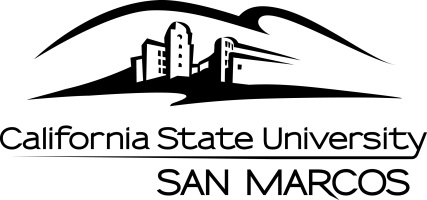 			MINUTES	             November 20, 2014 3:50-5:00 pm SBSB 4117MEMBERS PRESENT: 	A. Althagafi, A. Carr, R. Eisenbach, K. Haddad, B. Kristan,  D. Kristan, T. Macklin, B. Rich,    W. Schultz, P. Stall,  L. Stowell, P. WellsSTAFF PRESENT:                   K. RobertsApproval of MinutesIntroductionsNew attendees, K. Haddad welcomed everyone and thanked them for serving on the task force. The members introduced themselves.	Discussion PointsThe San Diego Workforce website was discussed as follows: http://workforce.org/industry-reportsHighlights Report and the Detail ReportsThe group decided as a whole to take each subject one at a time and drill down into the details to determine what should be considered by the task force.It was noted that San Diego was recognized as an “official” Manufacturing  Community  but that there needs to be a development in the sector to meet the needs of the employers.Thoughts about coordinating internships with curriculum.How much course development is necessary, is it beneficial or not?If the degrees are already offered, then how much interest is there?Need to re-evaluate our advising.Possibly poll the students as to their placement after graduation and develop a way of tracking those answers, both short and long term. Be prepared for answers that are less than favorable and determine what information we can gather from that.Analyze position descriptions from employers.Do our degrees prepare students for the “in between” fields? How do we address interdisciplinary programs and stackable certificate programs?Could run into trouble if the degree programs are too specific, is there a disconnect between the people who want to hire our graduates and the wishes of donors/employers?What are student outcomes for our existing programs and are there adjustments that need to be made to the current teaching methods?Are we meeting the growth degrees?Do we have an evaluation form that employers can use to send us feedback on the graduates they hire? Is this something we could look at?Healthcare SectorDental Program? PA program, currently only one State institution offers the program and now with the fully implemented Affordable Health Care for America Act, it is a growing field.  Tough program because of the accreditation process as well as the dedicated faculty requirement. Look at Corpsmen coming out of the Service, how can we help redefine their careers?Partnerships with local hospitals.Advanced Manufacturing SectorEngineering Software?Interest in manufacturing Masters and PhD’sAGENDA and ACTION ITEMS FOR NEXT MEETING Look at the Job Readiness articleThe group decided to continue to look at the current reports produced by the San Diego Workforce.Construct a matrix of degrees that should be considered vs. what’s already offered, etc.Consider an evaluation form for employersDiscuss who to invite from the business community to speak and offer inputADJOURNMENT